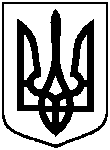 СУМСЬКА МІСЬКА ВІЙСЬКОВА АДМІНІСТРАЦІЯСУМСЬКОГО РАЙОНУ СУМСЬКОЇ ОБЛАСТІНАКАЗ01.12.2023                                              м. Суми                           № 51– СМР У зв’язку з прийняттям Указу Президента України від 31 жовтня           2023 року № 720/2023 «Про утворення військової адміністрації» та з метою  унормування питання надання окремих соціальних гарантій відповідно до програм «Милосердя» на 2022-2024 роки», затвердженої рішенням Сумської міської ради від 24 листопада 2021 року № 2272-МР (зі змінами), та «Соціальна підтримка Захисників і Захисниць України та членів їх сімей»                на 2022-2024 роки», затвердженої рішенням Сумської міської ради                         від 24 листопада 2021 року № 2273-МР (зі змінами), керуючись статтею                   15 Закону України «Про правовий режим воєнного стану»НАКАЗУЮ:1. Внести зміни до рішення Сумської міської ради від 23 грудня                  2021 року № 2580-МР «Про умови та порядок надання в 2022-2024 роках допомог, пільг, компенсацій і послуг для окремих категорій громадян та громадських об’єднань ветеранів війни» (зі змінами), а саме: У пункті 21 рішення слова «департаментом соціального захисту населення Сумської міської ради» замінити словами «головним розпорядником коштів»;1.2. У тексті додатків до рішення слова «Сумський міський голова» та «Сумський міський голова Лисенко О.М.» у всіх відмінках замінити словами «Сумський міський голова або особа, що його замінює» у відповідних відмінках.2. Координацію виконання наказу покласти на заступників міського голови з питань діяльності виконавчих органів ради відповідно до розподілу обов’язків.Начальник       					                        Олексій ДРОЗДЕНКОПро внесення змін до рішення Сумської міської ради від                           23 грудня 2021 року № 2580-МР «Про умови та порядок надання в 2022-2024 роках допомог, пільг, компенсацій і послуг для окремих категорій громадян та громадських об’єднань ветеранів війни»                       (зі змінами)